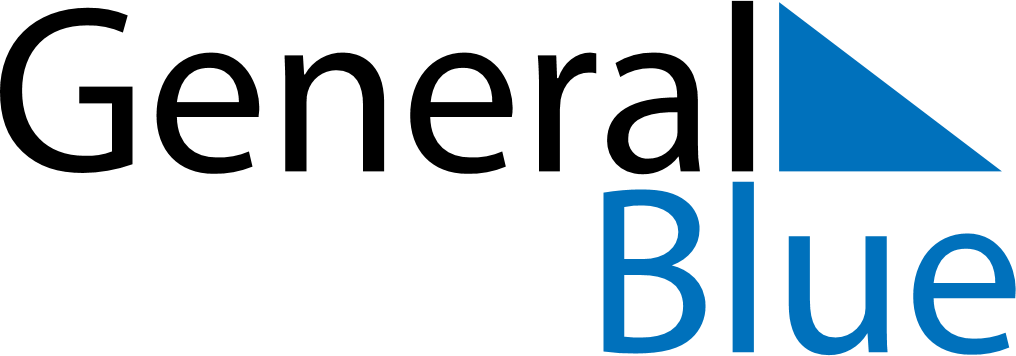 April 2020April 2020April 2020April 2020April 2020April 2020AustraliaAustraliaAustraliaAustraliaAustraliaAustraliaMondayTuesdayWednesdayThursdayFridaySaturdaySunday123456789101112Good FridayEaster SaturdayEaster Sunday13141516171819Easter Monday20212223242526Anzac Day27282930NOTES